ANKIETA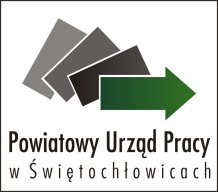 Czy obecnie obowiązujące godziny funkcjonowania PUP
 (poniedziałek – piątek 7:00-15:00)
umożliwiają Pani/Panu załatwianie swoich spraw ?          TAK* – pozostawić bez zmian          NIE* – chciała/chciał bym by jeden dzień w tygodniu PUP był
                      czynny do godziny 16:00* proszę wybrać jedną odpowiedź i zaznaczyć X w odpowiedniej kratce----------------------------------------------------------------------------------------------------------------------------------------------------